São Luís, [inserir data]À Coordenação do Programa de Pós-Graduação em Educação Física (PPGEF) da Universidade Federal do Maranhão (UFMA).Eu, [NOME DO ALUNO], discente em nível de Mestrado matriculado sob nº [NÚMERO DA MATRÍCULA] no PPGEF/UFMA, orientado(a) pelo(a) Prof(a). Dr(a). [NOME DO ORIENTADOR(A)], venho solicitar a prorrogação conforme descrita abaixo: Certo de contar com a sua colaboração, agradeço antecipadamente a atenção dispensada e coloco-me à disposição para quaisquer esclarecimentos. Esta solicitação assinada deve ser enviada à coordenação do PPGEF via o seguinte e-mail: ppgef.ufma@ufma.brAtenciosamente,  _________________________________            ________________________________            NOME DO(A) ORIENTADOR(A)                           NOME DO(A) DISCENTEUNIVERSIDADE FEDERAL DO MARANHÃO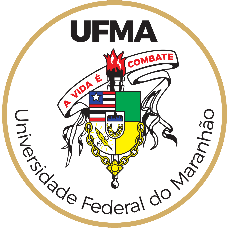 PROGRAMA DE PÓS-GRADUAÇÃO EM EDUCAÇÃO FÍSICACampus Universitário do Bacanga - Núcleo de Esporte Av. dos Portugueses, 1966 - São Luís – MA. CEP: 65085-580. Fone: (98) 3272-9061. Website: www.ppgef.ufma.br E-mail: ppgef.ufma@gmail.com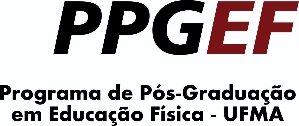 PRORROGAÇÃO DE PRAZO(     ) QUALIFICAÇÃO                       (      ) DEFESAJUSTIFICATIVA(Descrever no espaço abaixo, sucintamente, o motivo da solicitação de prorrogação de prazo, anexando outros documentos comprobatórios, se necessários)[PREENCHER COM A JUSTIFICATIVA PARA PRORROGRAÇÃO DO PRAZO]NESTES TERMOS, EU SOLICITO PRORROGAÇÃO ATÉ O DIA: ____ / ____ / ________